PEDIDO MÉDICO: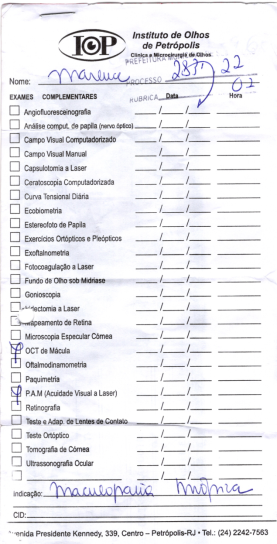 ITEMDESCRIÇÃOUNIDQUANTVALOR UNITARIOVALOR TOTAL01OCT DE MÁCULAPACIENTE: MARLUCE DE OLIVEIRA DUTRADT. NASCIMENTO: 23/08/1961SRV0102P.A.M. (ACUIDADE VISUAL A LASER)PACIENTE: MARLUCE DE OLIVEIRA DUTRADT. NASCIMENTO: 23/08/1961SRV01